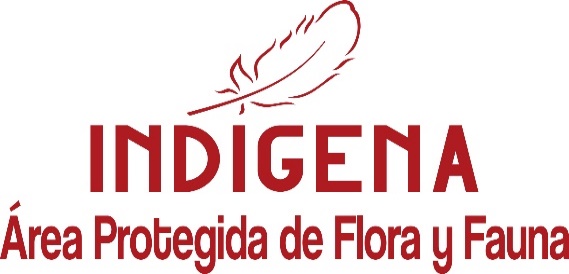 Calendario de TALLERES DE VERANO 2014:Sáb. 11/1: “Víboras y accidentes con ofidios ponzoñosos” Tallerista: Médico Veterinario Alejandro Crampet Duración 2 horas, se mostrarán algunos ofidios vivos y material biológico.Vier. 17-1: “Taller de Cestería con fibras vegetales autóctonas”Tallerista: Graciela MillerDuración 4 horas, se enseñará metodología de colecta y diferentes técnicas de tejido.Sáb. 25-1: “Taller de Flora Nativa”Tallerista: Ing. Agr. Oscar BlumettoDuración 3 horas, instancia en nuestro vivero de Flora Nativa y recorrida con reconocimiento de flora en el monte.Sáb. 8-2: “Uso Medicinal de Flora Autóctona” Tallerista: Marión AguileraDuración 4 horas, instancia práctica y charla en nuestro vivero de Flora Nativa y recorrida con reconocimiento de flora.Vier. 14-2: “Taller de Cestería con fibras vegetales autóctonas”Tallerista: Graciela MillerSáb. 22-2: “Aves en INDÍGENA” Tallerista: Ing. Agr. Oscar BlumettoDuración 3 horas, instancia teórica y recorrida con avistamiento de aves.  POR CONSULTAS E INSCRIPCIONES:  informa@areaindigena.com / 44381074       INDÍGENA, Calle Aguatero 14 y Boyero 25, Bella Vista, Maldonado  / www.areaindigena.com	